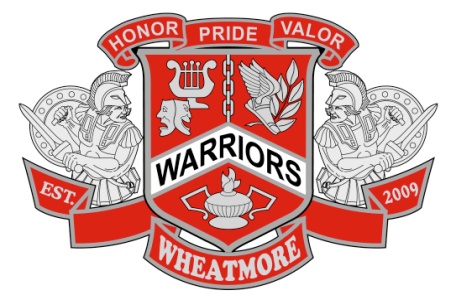 PHYSICAL SCIENCE SYLLABUSMr. Will BennerFall 2016wbenner@randolph.k12.nc.usAll students are expected to bring materials to class daily.  If a student has difficulty carrying their textbook each day, he or she may store it in my classroom; however, they will still be responsible for their book.  Being prepared will greatly increase one’s ability to be successful in this class.GRADING COMPONENTS:Throughout the semester, students will receive frequent and diverse opportunities to demonstrate competency in this subject area.  All assessments and assignments will be weighed naturally using the point system depending on the magnitude of the assignment or assessment.  All points you may acquire will come from the following sources:Class and Homework Assignments    (30% of quarter grades)            Quizzes (30% of quarter grades)Laboratory Activities (counted as classwork)Independent and Class Projects (counted as tests)Tests (40% of quarter grades)Lab Activities: Lab activities will be done throughout the semester.  Participating in lab is a privilege.  You and your legal guardian must sign the safety agreement before you will be allowed to complete laboratory activities. If you act in a dangerous manner or fail to follow instructions, lab privileges for you will be suspended.  An alternate activity involving research will be assigned.  If you miss a lab, you will have an option to either make the lab up or write a 1 page research paper on the missed lab topic.Classroom Assignments and Homework: Assignments will be given during class to enhance comprehension and understanding of the daily lessons. Homework will be assigned when needed and each student will be expected to prepare for the next day’s assignments.    No Zero Policy: Students should complete all assignments.  If a student does not complete classwork or homework or not turn it in on the designated due date or at the specified time, he or she will be allowed to turn in work for reduced credit.  The highest grade a student may receive for late work is 59%.Quizzes: Quizzes will be given frequently and will usually be announced.  Quizzes will be short and will cover previously covered material.  If you keep an organized notebook, take adequate notes, complete class assignments and homework, and arrive to class promptly, you will succeed and quizzes will benefit your grades.  Missed quizzes are expected to be made up before or after school.  I do not allow quiz makeups during class because students will miss instruction and continue to be behind.  Tests: Students generally will be tested once every two weeks.  Tests will be announced in advance.  If a student is absent the day before a previously announced test, they will still be expected to take the test.  Missed tests are expected to be made up before or after school.  I do not allow test makeups during class because students will miss instruction and continue to be behind.  Test questions will be a combination of multiple choice, problem solving, fill in the blank, matching, labeling of diagrams, short answer, and essay.  The questions will cover information from class notes, reading assignments in text, worksheets, vocabulary, and classroom activities.  All students will need to use #2 pencils when taking the tests. Test corrections will be allowed to regain half-credit for incorrect questions.GRADING POLICYAll assignments, projects, and lab reports should be completed by the assigned due date.  These assignments are a purposeful extension of what is learned in the classroom and each student will benefit greatly in doing their work.  If you have an excused absence, you have 10 days to make up any missed assignments for full credit; however, if your absence is unexcused, you only have 5 days to make up any missed assignments (WHS Student Handbook).I will make myself available for tutoring most days before or after school.  Students should ask me one day in advance in order to confirm that I will be available for tutoring.  I typically arrive at school by 7:40AM.Finally, this course will have an NC final exam.  The NCFE is similar to an EOC and will count as 25% of the student’s grade.    CLASSROOM RULES & PROCEDURESCOURSE OUTLINE                        Unit 1:  Scientific Method& Metric Measurement (5-6 Days)                        Unit 2:  Motion (7-8 Days)                        Unit 3:  Newton’s Laws & Forces (7-8 Days)                        Unit 4:  Energy, Power, & Machines (14-15 Days)                        Unit 5:  Waves (5-6 Days)                        Unit 6:  Electricity & Magnetism (9-10 Days)                        Unit 7:  Properties of Matter (7-8 Days)		Unit 8:  Atoms, Bonding, pH (14-15 Days)		Unit 9: Nuclear Reactions (4-5 Days)		Review		ExamCOURSE MATERIALS:Composition book (grid or lines)Loose Leaf Notebook Paper 3 Ring BinderBlack/Blue Pens#2 Pencils for Tests$5.00 Science FeeBasic Calculator (helpful for completing homework, smartphones & computers have this function)Mr. Benner’s Wish List:TissuesDry Erase MarkersDry Erase ErasersClorox WipesRules:Respect yourself.Respect your surroundings.Respect your classmates.Respect your teacher.Consequences:Student/Teacher Conference Parent/Guardian Contact After-School Detention Discipline Referral